Bia/ na Bithmóilíní an BeathaAchoimre:4 Bithmóilíní atá ag teatáil ag orgánaigh & atá la fáil I mbia:Cairbahidráití- Feidhm structúireach:____________- I cill balla planda_____________- I cill balla fungais & eiscnámharlaigh.Stór bia:Sa Duine tá glúcós aistrithe go  __________  & storálthe sna matáin, _________ & an t-_____ .Sa Phlanda stóráiltear glucose mar __________.Lipidí (saillte & ola)Bunstructúir/aonad lipid ‘Trí Ghlicríd’.1 móilín _______ & 3 móilín _______________.Úsáidí: Déantús an cill ___________. (fosfalipid)Déantús an ________ céireach ar dromcla duille.Prótéiní  (polapeptídí) 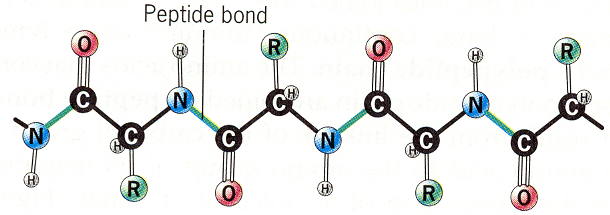 Bunstructúir:  NA  A__________________Dúile: C, H, O& ___ uaireanta ____.Prótéiní structuireach (tógáil rudaí sa corp)Prótéiní Meiteabalach:                                     &Eisfhearadh na phróteiní Ní féidir próitéiní a stóráil sa chorp. Dianscaoiltear an breis aimínaigéad san ______.  Baintear as an ghrúpa  NH2 (dí- _______) & déanann sé ______ –(teann sé seo sa fuil  duáin déantar fual.Vitimíní: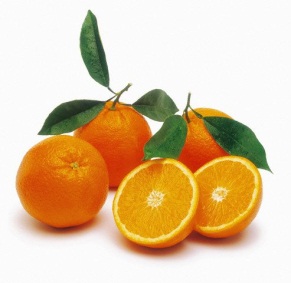 Vitimíní A, D,E & K : intuaslagtha i _______.Vitimín B & C: intuaslagtha I _______.Bíonn stór na vitimíní intuaslagtha i saill sa chorp- sa t-_____ & fíochán ___________-  ach ní féidir vitimíní intuaslagtha in uisce a stóráil.Vit C- Feidhm: Tábhachtach do na fíochán tacaíochta m.sh. cnámh fíochán,  fuil fíochán, loingeán  &ballnasc Galair Easpa:  ____________Siomptóim:  Drandail bog & ag cur fola, agus ballbhrú(bruise) fad aimsire.Vit D-Feidhm:  an mianra _________ a ionsú. Galar Easpa: Raicíteas Mianraí: Ceimiceáin neamhorgánacha (ní bithmóilíní !). Sna Ainmhí: 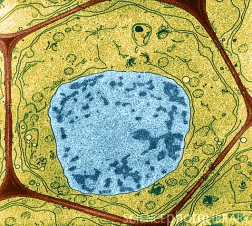 (a)Cailciam- cnámha/fhiacla (b)___________: tá gá chun ____________ a dhéanamhSna Plandaí: ___________lannnóg láir chun cealla plandaí a coimeád le chéile. b) Magnesiam: __________ a thógáil sa chill planda.Bíodh na 4 tastáileacha bhia ar eolas fresin!!!Tastáil bhia do StáirseTastáíl so Lipidí (saillte)Tastáil do PhrotéiníTastáil do Siúcra Dí-ocsaidiúchán (reducing sugar) mar Glúcóis.